Publicado en Málaga el 13/12/2018 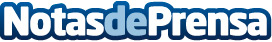 Select da las claves para unas buenas vacaciones en familiaTodas las familias necesitan un tiempo especial para compartir. La rutina y los compromisos, muchas veces se convierten en los principales obstáculos para disfrutar de momentos de calidad con seres queridos. Es por ello que unas vacaciones en familia, son la mejor manera de pasarlo bien y no se pueden desaprovechar. Apartahoteles como Select son una buena oportunidad para pasar unas buenas vacaciones con niñosDatos de contacto:SelectNota de prensa publicada en: https://www.notasdeprensa.es/select-da-las-claves-para-unas-buenas_1 Categorias: Sociedad Andalucia Entretenimiento Turismo Restauración Ocio para niños http://www.notasdeprensa.es